      7. ročník Jméno: Proč kmen stromu ve vodě plave a kamínek s malou hmotností se ve vodě potápí?                                         Proč je velmi těžké pod vodu ponořit velký nafukovací míč?                                  Potopí se kulička vyrobená z olova do rtuti? Hustoty látek najdi v tabulkách. ZdůvodniZ loďky vystoupil muž o hmotnosti 85 kg. Na jeho místo si sedly dvě dívky o hmotnostech 35kg  a 37kg. Změnil se ponor loďky? Změnil se objem vytlačené vody?   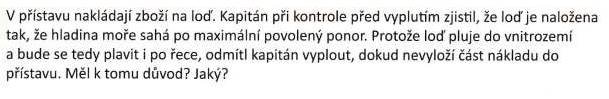 5.Plná soška má hmotnost 3800 g. Když ji zavěšenou na siloměr zcela ponoříme do vody, ukazuje siloměr sílu F=33 N. Urči hustotu kovu sošky. Nápověda, zjisti Fg, odečti to, co ukazuje siloměr, vyjde Ti Fvz. Spočítej objem tělesa VT. Nakonec z objemu a hmotnosti spočítej hustotu.